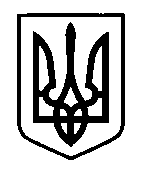 УКРАЇНАПрилуцька міська радаЧернігівська областьУправління освіти  Про звільнення учнів від навчальних занять    Відповідно до подання адміністрації Центру творчості дітей та юнацтва від 03.10.2017  №№158,159 у зв’язку з участю учнів ЗНЗ  міста  у підготовці та проведенні Всеукраїнського відкритого фестивалю театрального мистецтва «Театральна осінь», НАКАЗУЮ:Звільнити від навчальних занять 05 жовтня 2017 року, з 13.00, наступних учнів ЗНЗ:Гімназія №1 – Гузєва Дмитра (6-А), Анікіна Дмитра (4-Б), Волошина Олександра (10-А), Юричко Віталія (4-В). Гімназія №5 – Кендзерську Лізу (9-А), Кононенко Настю (9-А).ЗОШ №7 – Дзядченко Анну. ЗОШ №14 – Виноградова Івана (4-Б), Козлову Дар'ю (6-А), Скудрю Назара (6-В), Вороніна Микиту (4-А).Звільнити від навчальних занять 06 жовтня 2017 року наступних учнів ЗНЗ:Гімназія №1 – Гузєва Дмитра (6-А), Юричка Віталія (4-В), Анікіна Дмитра (5-Б), Волошина Олександра (10-А). ЗОШ №3 – Киян Софію (4-Б).Гімназія №5 – Сєрова Максима (3-А), Кендзерську Лізу (9-А), Кононенко Настю (9-А).ЗОШ №7 – Дзядченко Анну.ЗОШ №14 – Виноградова Івана (4-Б), Диндарь Діану (3-А), Козлову Дар'ю (6-А), Скудрю Назара (6-Б), Вороніна Микиту (4-А), Павлюка Єгора (6-А).Директорам ЗНЗ видати відповідні накази по закладах  поклавши відповідальність за життя і здоров’я учнів на час їх  відсутності на директора ЦТДЮ Савченко Т.М.Контроль за виконанням наказу покласти на головного спеціаліста управління освіти Колошко О.П.В.о начальника  управління освіти	                                           В.Г. ХОДЮК04 жовтня   2017 р.НАКАЗм. Прилуки№321